АппликацияПразднование праздника 9 Мая каждый год является одним из главных событий нашей страны. Приобщение детей раннего возраста проходит через совместную деятельность родителей и детей. Непосредственными участниками и помощниками в реализации этого проекта конечно являются родители. Это во-первых помогает им в воспитании эмоциональных и духовных ценностей у детей, а во-вторых стимулирует взаимоотношение со своими детьми. 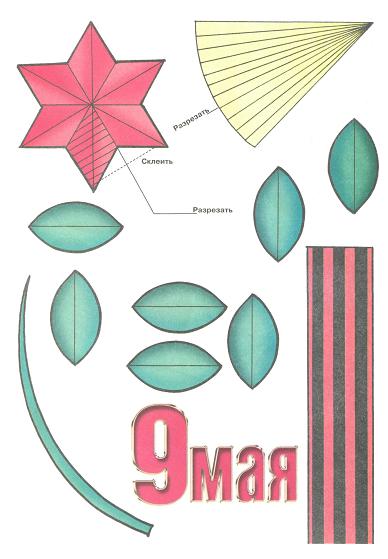 